H L Á Š E N Í   M Í S T N Í H O   R O Z H L A S U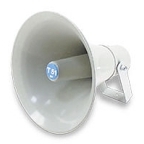 PÁTEK – 7. 4. 2017Milí spoluobčané.Přejeme vám hezké dopoledne.Poslechněte si hlášení.ZŠ Přáslavice zve budoucí prvňáčky a jejich rodiče na Zápis do 1. třídy na školní rok 2017/2018, který se bude konat dnes 7. dubna od 15.00 do 17.00 hodin a zítra 8. dubna od 10.00 do 12.00 hodin. Nezapomeňte na občanský průkaz, rodný list dítěte a žádost o přijetí k základnímu vzdělávání. Fotbalový klub Přáslavice zve všechny příznivce kopané na mistrovské utkání mužů, které se hraje v sobotu 8. dubna v 15.30 hodin. Náš klub přivítá na domácím hřišti hráče Sokola Blatec. Bohaté občerstvení zajištěno.Na vaši hojnou účast se těší členové fotbalového klubu.Sběr PET lahví a papíru proběhne v MŠ na sídlišti od pondělí 10. dubna ráno do úterý 11. dubna do 14.00 hodin. Výtěžek ze sběru bude použit na financování potřeb pro děti MŠ. Předem děkujeme všem za účast!Firma RAMOS provede v pondělí 10. dubna v době od 15.55 do 16.05 hodin u obecního úřadu pravidelný výkup surových kůží. 